Výroční zpráva společnosti o činnosti a hospodařeníStřední Haná, o.p.s.za rok 2016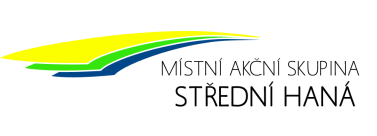 Textovou část zpracovala: 		Ing. Jarmila MatouškováMapové podklady zpracovala: 		Mgr. Klára ŘezáčováObsah1. Základní údaje	31.1 Personální obsazení kanceláře	31.2 Druh obecně prospěšných služeb	31.3 Územní působnost společnosti	42. Organizační struktura společnosti	53. Finanční zajištění provozu Střední Haná, o. p. s.	134. Činnost Střední Haná, o. p. s.	135. Audit společnosti	156. Plán aktivit pro rok 2017	157. Hospodaření společnosti v roce 2016 - roční účetní závěrka	158. Přílohy	161. Základní údajeNázev MAS:			Střední Haná, o.p.s.Právní forma:			obecně prospěšná společnostSídlo:				Masarykovo náměstí 20, 752 01 KojetínKancelář:			náměstí Míru 21, 752 01 KojetínWebové stránky:		www.masstrednihana.czStatutární zástupce:		Mgr. Radek Brázda, ředitel IČO:				26881764Číslo účtu:			1888708339/0800Bankovní spojení:		Česká spořitelna, a.s.Kraj: 				OlomouckýRegion NUTS II:			Střední MoravaRozloha území MAS:		141,05 km2Počet obyvatel:			15 706Hustota osídlení:		11,32 obyv./km2Počet obcí celkem:		131.1 Personální obsazení kancelářeManažerka společnosti:	Ing. Jarmila Matoušková, manazer@masstrednihana.cz, 725 889 593Účetní společnosti:			Dana ChytilováAdministrativa společnosti:		Bc. Romana Fedurcová (od 31. května 2015 na MD)1.2 Druh obecně prospěšných služebrozvoj mikroregionu Střední Haná,naplňování cílů operačních programů a dalších dotačních titulů,Komunitně vedený místní rozvoj uskutečňovaný na základě Strategie komunitně vedeného místního rozvoje (SCLLD), péče o kulturní a hospodářský rozvoj regionu,spoluúčast na projektech evropské spolupráce, péče o životní prostředí a rozvoj ochrany životního prostředí,meziregionální nebo mezinárodní spolupráce na výše uvedené téma,podpora malého a středního podnikání,péče o rozvoj cestovního ruchu,práce s dětmi a mládeží,vzdělávání a výchova,věda a výzkum, poradenská činnost ve výše uvedených oblastech a oborech i v oborech jiných, dle cílů stanovených strategií komunitně vedeného místního rozvoje, propagace území místní akční skupiny.1.3 Územní působnost společnosti      Do územní působnosti MAS Střední Haná, o.p.s. spadá 13 obcí:Olomoucký kraj, okres Prostějov:	Ivaň, ObědkoviceOlomoucký kraj, okres Přerov:		Kojetín, Křenovice, Lobodice, Měrovice nad Hanou,					Oplocany, Polkovice, Stříbrnice, Tovačov, Troubky,					UhřičiceZlínský kraj, okres Kroměříž:		Záříčí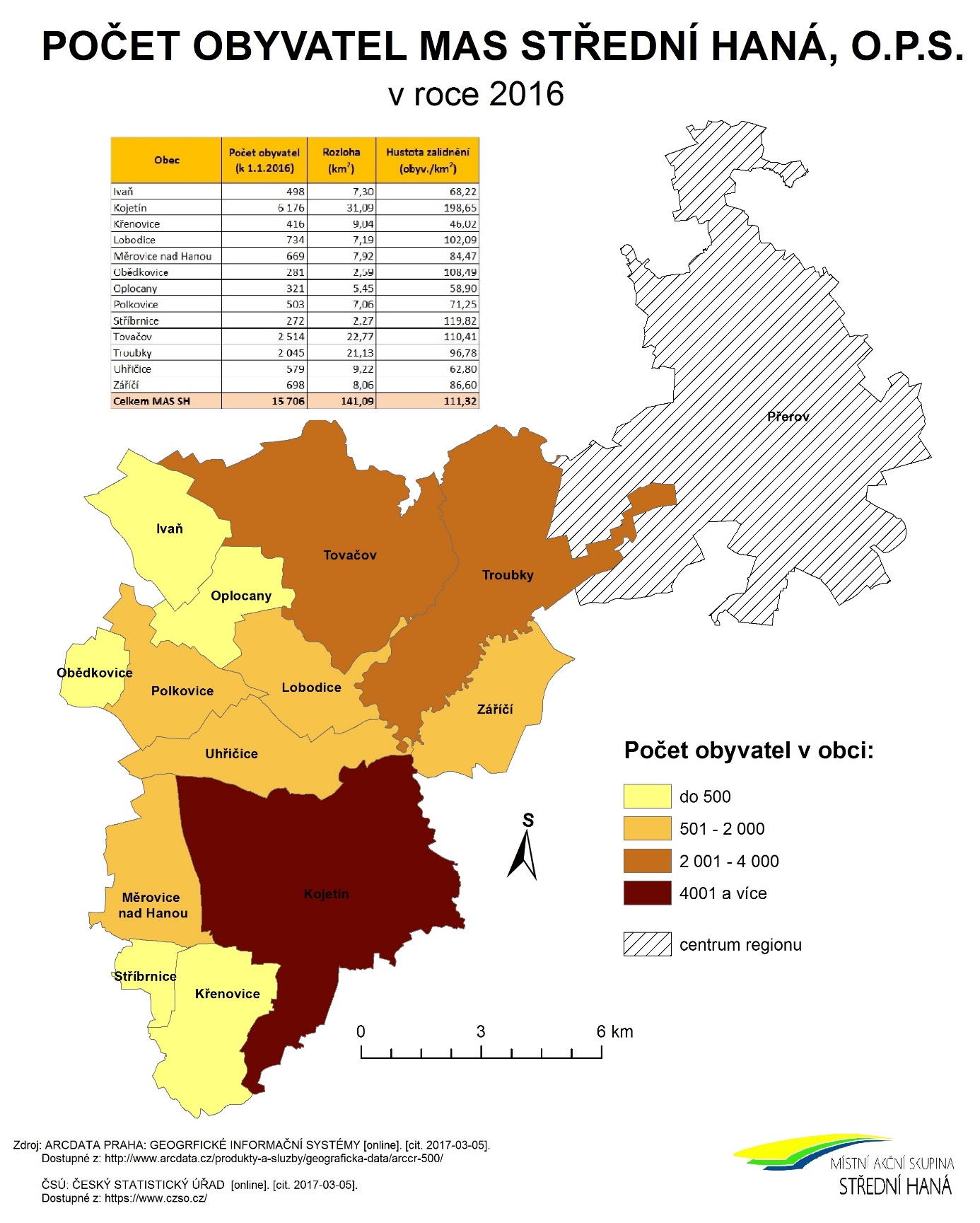 Obr 1. Počet obyvatel MAS Střední Haná v roce 2016Obr. 2 Lokalizace MAS Střední Haná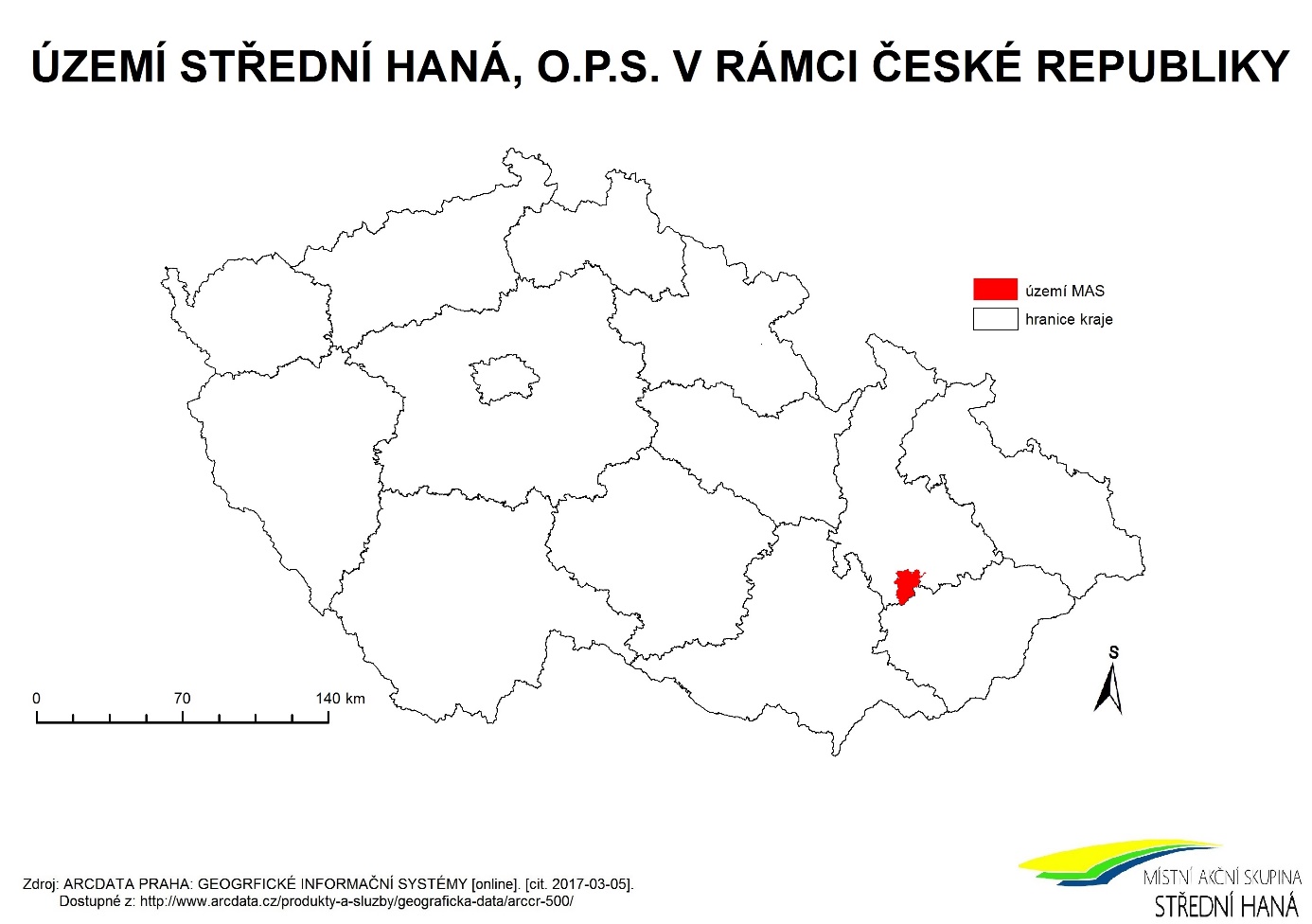 2. Organizační struktura společnostiZakladatel o.p.s. - dne 23. září 2014 došlo v rámci procesu standardizace k převodu práv a povinností zakladatele z původních zakladatelů, které představovalo 14 fyzických osob na zakladatele jediného, jímž je Svazek obcí mikroregionu střední Haná.Správní rada o.p.s. - správní rada společnosti má šest členů, z nichž tři (3) členy správní rady společnosti jmenuje zakladatel a tři (3) členy správní rady společnosti jmenuje správní rada MAS. Funkční období člena správní rady společnosti je tříleté a funkci člena správní rady společnosti lze zastávat i opětovně. Členství ve správní radě společnosti je neslučitelné s členstvím v dozorčí radě společnosti.Správní rada společnosti schvaluje:statut obecně prospěšné společnosti (v případě, že jej společnost má), který upravuje podrobnosti činnosti společnosti v souladu se zákonem a touto zakládací listinou, a jiná organizační pravidla obecně prospěšné společnosti a jejich změny,předmět doplňkových činností,rozpočet obecně prospěšné společnosti,řádnou, mimořádnou, případně konsolidovanou účetní závěrku,výroční zprávu obecně prospěšné společnosti,ceník služeb,uzavření pracovních a jiných smluv (dohod) se zaměstnanci společnosti a třetími osobami činnými pro společnost včetně jejich změn.Správní rada společnosti rozhoduje o:jmenování a odvolání ředitele a o jeho odměňování v souladu s příslušnými právními předpisy,zřízení kanceláře společnosti,přeměně obecně prospěšné společnosti a o zrušení obecně prospěšné společnosti a v případě zrušení společnosti s likvidací může správní rada společnosti určit jinou obecně prospěšnou společnost, na kterou se převede (přejde) likvidační zůstatek,přechodu práv a povinností zakladatele stanovených tímto zákonem na jinou osobu, jestliže má společnost jediného zakladatele, který zanikne bez právního nástupce, nestanoví-li zakládací listina jinak,ve věcech organizační složek; správní rada společnosti může působnost uvedenou v tomto odstavci přenést (delegovat) na jiný orgán obecně prospěšné společnosti av dalších záležitostech stanovených obecně závaznými právními předpisy, zejména ZoOPS a občanským zákoníkem a v dalších záležitostech stanovených touto zakládací listinou.Členové správní rady společnosti:Ing. Jiří Šírek,Ing. Petr Indrák,Bc. Marcela Joklíková,Mgr. Bc. Leon Bouchal,Bc. Petr Hlavinka,Hana SkřépkováDozorčí rada společnosti - Dozorčí rada má tři členy. Dva (2) členy dozorčí rady společnosti jmenuje správní rada MAS, jednoho (1) člena dozorčí rady společnosti jmenuje zakladatel. Funkční období je tříleté a člen dozorčí rady může být zvolen opětovně.Dozorčí rada společnosti:přezkoumává řádnou, mimořádnou, případně konsolidovanou účetní závěrku a výroční zprávu obecně prospěšné společnosti,nejméně jedenkrát ročně podává zprávu řediteli a správní radě o výsledcích své kontrolní činnosti,dohlíží na to, že společnost vyvíjí činnost v souladu se zákony a touto zakládací listinou.Dozorčí rada společnosti je oprávněna zejména:nahlížet do účetních knih a jiných dokladů a kontrolovat tam obsažené údaje,svolat mimořádné jednání správní rady, jestliže to vyžadují zájmy společnosti.Ředitel - je statutárním orgánem společnosti, řídí činnost společnosti a jedná jejím jménem. Může jednat ve věcech týkajících se organizační složky – místní akční skupiny a její agendy navenek (vůči třetím osobám) jen po projednání s příslušnými orgány – organizační složky – místní akční skupiny a jen v souladu s jejich rozhodnutími; jsou-li pochybnosti o tom, který orgán organizační složky – místní akční skupiny je příslušný, považuje se za takový orgán správní rada MAS. Toto vnitřní omezení však nepůsobí navenek vůči třetím osobám.Organizační složka – místní akční skupina (dále jen MAS) Střední Haná má několik orgánů, jejichž kompetence jsou uvedeny v Zakládací listině, jsou jimi:Valná hromada Partnerů MAS (nejvyšší orgán), Správní rada MAS (rozhodovací orgán), Výběrová komise MAS (výběrový orgán), Dozorčí rada MAS (kontrolní orgán).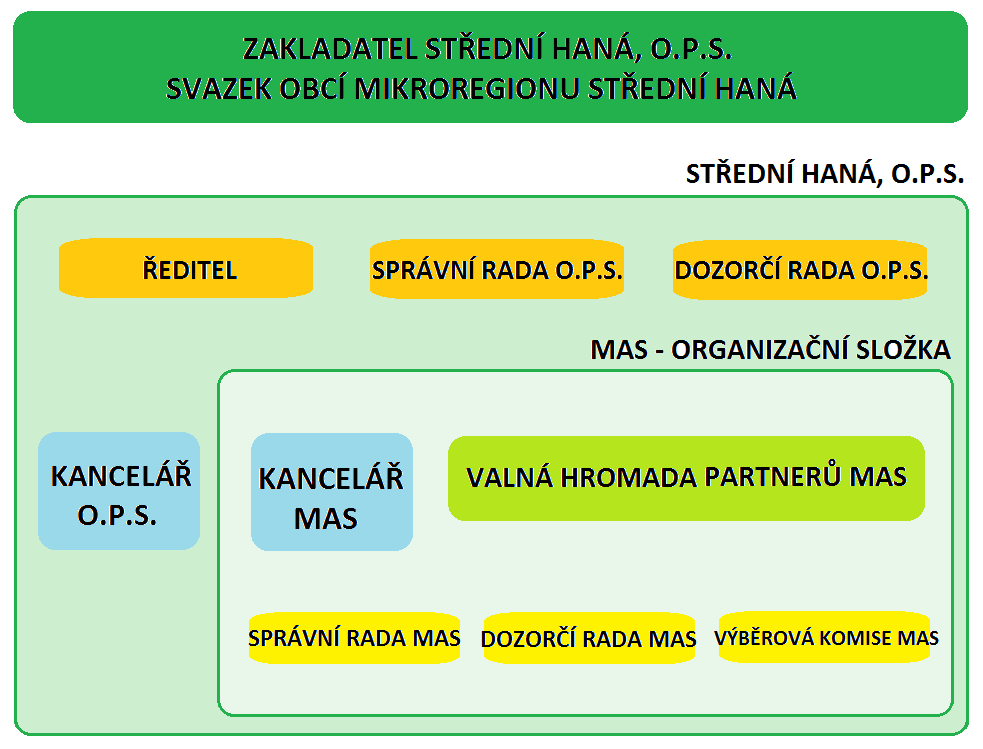 Obr. 3 Organizační struktura MAS Střední Haná Valná hromada MAS (nejvyšší orgán)     Valná hromada je tvořena všemi partnery MAS, kteří spadají do jednotlivých zájmových skupin (viz obrázek 2). K 31. 12. 2016 měla MAS 33 partnerů (viz tab. 1). Veřejný sektor, ani žádná ze zájmových skupin nesmí mít více než 49 % hlasovacích práv.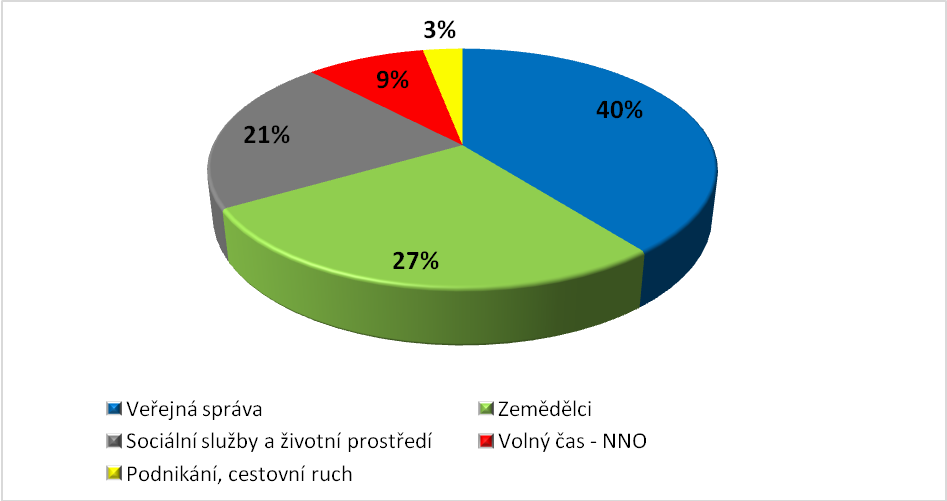 Obr. 4 Zastoupení partnerů v jednotlivých zájmových skupináchNa ustavující Valné hromadě, která se konala dne 18. března 2015, byl schválen jednací řád valné hromady partnerů MAS -  organizační složky Společnosti a jednací řád dalších povinných orgánů MAS -  organizační složky Společnosti. Následně byly stanoveny počty členů jednotlivých povinných orgánů a zvoleni jejich členové. Pro možnost flexibilně reagovat při přijímání nových partnerů MAS (= nemuset vždy svolávat valnou hromadu partnerů), byla tato kompetence (přijímaní nových partnerů MAS) přenesena na rozhodovací orgán, tj. správní radu MAS.Tab. 1 Seznam partnerů MASValnou hromadu svolává správní rada MAS, a to minimálně 1 × ročně, nejpozději do 30. 6. daného kalendářního roku. Do působnosti Valné hromady náleží zejména: schválení jednacího řádu Valné hromady Partnerů MAS a případných dalších vnitřních předpisů týkajících se činnosti MAS, odpovědnost za distribuci veřejných prostředků a provádění strategie komunitně vedeného místního rozvoje ve smyslu Nařízení a Metodiky, zřízení povinných orgánů MAS, volba a odvolávání jednotlivých členů povinných a fakultativních orgánů MAS, včetně stanovení jejich počtu, pravomoci (působnosti) orgánů MAS, způsobu volby a odvolávání členů orgánu MAS a způsobu jejich jednání, nestanoví-li tato zakládací listina jinak; volbu a odvolávání jednotlivých členů fakultativních orgánů MAS, včetně stanovení jejich počtu, pravomoci (působnosti) fakultativních orgánů MAS a způsobu jejich jednání může Valná hromada Partnerů MAS delegovat na jiný povinný orgán MAS, rozhodování o přijetí nebo vyloučení Partnera MAS (tuto působnost lze delegovat na jiný povinný orgán MAS), schvalování rozpočtu MAS (tuto působnost lze delegovat na jiný povinný orgán MAS), schvalování výroční zprávy o činnosti a hospodaření MAS, distribuce veřejných finančních prostředků – schvalování strategie komunitně vedeného místního rozvoje ve smyslu Nařízení a Metodiky, schvalování způsobu hodnocení a výběru projektů, zejména výběrových kritérií pro výběr projektů (tuto působnost lze delegovat na jiný povinný orgán MAS), rozhodování o fúzi nebo zrušení MAS.  Správní rada MAS (rozhodovací orgán)Členi správní rady jsou voleni Valnou hromadou MAS. Členové správní rady MAS představující veřejný sektor nebo členové správní rady MAS připadající na jednu konkrétní zájmovou skupinu nemohou mít více než 49 % hlasovacích práv všech členů správní rady MAS. Zasedání (jednání) správní rady MAS svolává a řídí předseda správní rady MAS. Správní rada MAS je tvořena 5 členy:Tab. 2 Seznam členů správní rady MASDo působnosti správní rady MAS patří zejména:schválení uzavření a ukončení (rozvázání) pracovněprávního vztahu s vedoucím zaměstnancem pro realizaci strategie komunitně vedeného místního rozvoje, schvalování výzev k podávání žádostí, výběr projektů k realizaci a stanovení výše alokace na projekty na základě návrhu výběrového orgánu, svolání Valné hromady Partnerů MAS (minimálně 1 × ročně),  Výběrová komise MAS (výběrový orgán)Členy výběrové komise MAS volí valná hromada partnerů MAS s tím, že členové výběrové komise MAS, představující veřejný sektor nebo členové výběrové komise MAS připadající na jednu konkrétní zájmovou skupinu nemohou mít více než 49 % hlasovacích práv všech členů výběrové komise MAS. Mandát členů výběrové komise MAS může být max. 1 rok (opakované zvolení je možné). Zasedání (jednání) výběrové komise MAS svolává a řídí předseda výběrové komise MAS. Výběrová komise MAS je tvořena 5 členy: Tab. 3 Seznam členů výběrové komise MASDo působnosti Výběrové komise MAS patří zejména:- předvýběr projektů na základě objektivních kritérií – navrhuje jejich pořadí podle přínosu těchto operací k plnění záměrů a cílů strategie komunitně vedeného místního rozvoje.Výběrová komise MAS je povinna respektovat a realizovat (provést) rozhodnutí Dozorčí rady MAS o stížnosti proti rozhodnutí Výběrové komise MAS nebo jejímu postupu.      Dozorčí rada MAS (kontrolní orgán)Členem dozorčí rady MAS může být jen Partner MAS. Členy dozorčí rady MAS volí valná hromada partnerů MAS. Zasedání (jednání) dozorčí rady MAS svolává a řídí předseda dozorčí rady MAS. Dozorčí rada MAS je tvořena 3 členy:Tab. 4 Seznam členů dozorčí rady MASDo působnosti Dozorčí rady MAS patří zejména:projednání výroční zprávy o činnosti a hospodaření MAS,dohled nad tím, že činnost MAS vyvíjí činnost v souladu se zákony, platnými pravidly, standardy MAS a strategií komunitně vedeného místního rozvoje,právo nahlížet do účetních knih a jiných účetních dokladů týkajících se činností MAS a kontrolovat tam obsažené údaje,právo svolat mimořádné jednání Valné hromady Partnerů MAS a Správní rady MAS, jestliže to vyžadují zájmy MAS,kontrola metodiky způsobu výběru projektů MAS a její dodržování, včetně vyřizování odvolání žadatelů (resp. žádostí o přezkum) proti výběru MAS,odpovědnost za monitoring a hodnocení strategie komunitně vedeného místního rozvoje (zpracovává a předkládá ke schválení Správní radě MAS indikátorový a evaluační plán strategie komunitně vedeného místního rozvoje).Tato transformace, vymezená Metodikou pro standardizaci místních akčních skupin v programovém období 2014-2020 byla nutná pro vydání „Osvědčení o splnění standardů MAS“ Ministerstvem zemědělství. Splnění těchto standardů bylo nezbytným krokem pro možnost podat žádost o podporu strategie komunitně vedeného místního rozvoje (dále jen SCLLD). MAS Střední Haná získala toto osvědčení dne 15. prosince 2015. SCLLD bude předložena do konce března 2016.3. Finanční zajištění provozu Střední Haná, o. p. s.V roce 2016 měla o. p. s. k dispozici prostředky z několika zdrojů:příspěvek Svazku obcí mikroregionu střední Haná - Valnou hromadou Svazku obcí mikroregionu střední Haná byl společnosti Střední Haná schválen příspěvek na činnost ve výši 158.550 Kč, tzn. 10 Kč na občana žijícího na území Svazku obcí mikroregionu střední Haná k 31. 12. 2015 (vyjma města Němčice nad Hanou).návratná finanční výpomoc Olomouckého kraje – prostředky poskytované pro MAS, spadající do Olomouckého kraje na podporu zajištění činnosti MAS v roce 2016. Střední Haná, o. p. s. takto získala prostředky ve výši 400.000 Kč. MAS se zavázala vrátit poskytovateli tuto návratnou finanční výpomoc do 30. 6. 2017.prostředky získané vlastní činností (viz kap. 4 - Činnost Střední Haná, o. p. s.)4. Činnost Střední Haná, o. p. s.Společnost v roce 2016 řešila tyto záležitosti:SCLLD (Strategie komunitně vedeného místního rozvoje) - Strategie komunitně vedeného místního rozvoje (SCLLD) byla vložena do ISKP14+ (Informační systém konečného příjemce) a odeslána dne 30. 3. 2016. Dne 30. 8. 2016 obdržela MAS hodnocení formálních náležitostí a přijatelnosti – požadavky na úpravy a doplnění. Po jejich vypořádaní se SCLLD dostala do fáze věcného hodnocení, jehož výsledky obdržela souhrnně za Operační program Zaměstnanost, Program rozvoje venkova a Integrovaný regionální operační program dne 14. 2. 2017. Vzhledem ke skutečnosti, že věcné hodnocení se dělí až do 3 „vln“, lze předpokládat schválení SCLLD do poloviny roku 2017.Pokud bude tento předpoklad naplněn, budou v roce 2017 vyhlášeny 2 výzvy do Operačního programu Zaměstnanost. Více informací k výzvám v jednotlivých letech, týkajících se IROP, OPZ a PRV nabízí tabulka 5 s předběžným harmonogramem výzev (viz příloha této Výroční zprávy).Operační program Životní prostředí – MAS se v roce 2016 zabývala čtyřmi projekty tohoto operačního programu:V rámci realizace projektu „Zefektivnění nakládání s odpady v mikroregionu Střední Haná“, registrační číslo projektu CZ.05.3.29/0.0/0.0/15_005/0000722, předkládaného Svazkem obcí mikroregionu střední Haná (projektová příprava a administrace je zajištěná MAS) dojde k pořízení vybavení určeného pro separaci komunálních odpadů. Obce, zapojené do projektu (tj. Lobodice, Polkovice, Stříbrnice a Záříčí), rozmístí pořízené kontejnery na svém katastrálním území. Bude separováno 5 složek odpadu: velkoobjemový odpad, textil, kov, biologicky rozložitelný komunální odpad, plasty. Objem nových nádob činí 88,36 m3.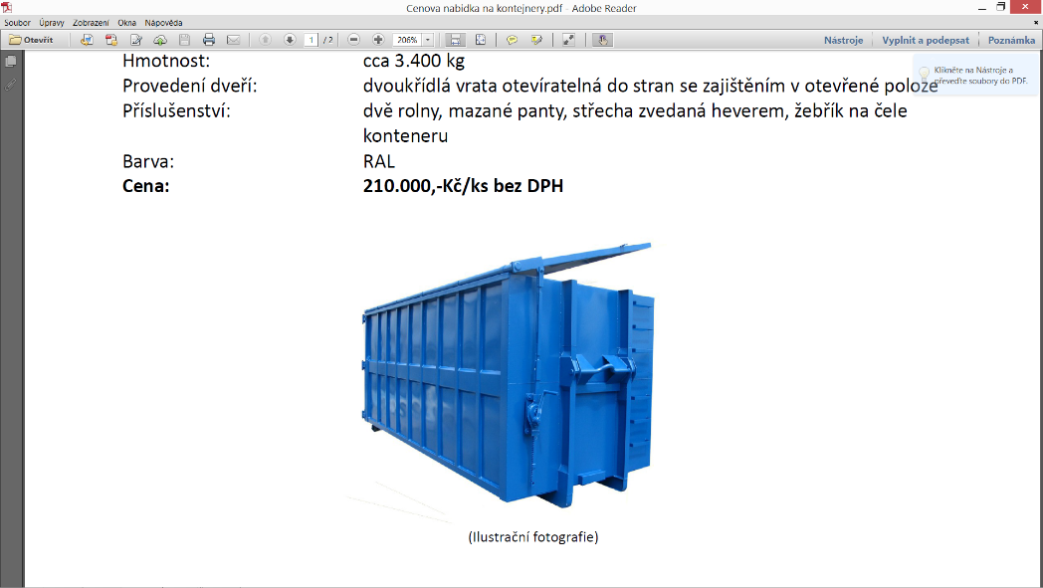 Celkové způsobilé výdaje projektu: 694.378,00 Kč, z toho dotace 85 % ve výši 590.221,30 Kč.V současnosti probíhá realizace projektu.Projekt „Rozšíření systému nakládání s bioodpadem v obci Uhřičice“, reg. číslo projektu CZ.05.3.29/0.0/0.0/16_040/0003440. Žadatelem je obec Uhřičice, MAS měla zodpovědnost za projektovou přípravu. Projekt zahrnuje pořízení 200 domácích kompostérů určených pro občany obce, o objemu 900 l a drtič dřevního a rostlinného odpadu. 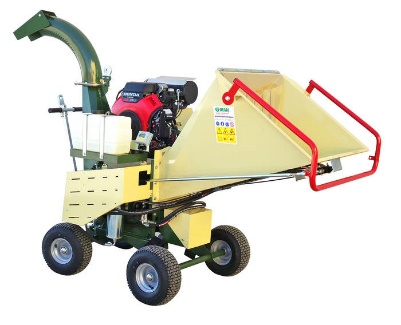 Celkové výdaje projektu: 1.296.300 Kč.				Aktuálně je projekt ve fázi zaregistrování žádosti o podporu.V roce 2016 byl podán také projekt „Rozšíření systému nakládání s bioodpady v Městě Tovačov“, registrační číslo CZ.05.3.29/0.0/0.0/16_041/0003570. Pro žadatele, město Tovačov, MAS zaštiťuje projektovou přípravu a administrativní stránku projektu. Projekt řeší pořízení tří nových kontejnerů o objemu 10 m3 a jednoho kusu štěpkovače rostlinného a dřevního odpadu, vznikajícího na katastrálním území města. Cílem je rozšířit stávající systém nakládání s bioodpadem. 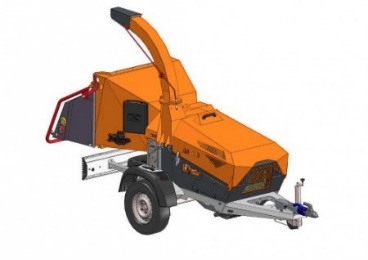 Celkové výdaje projektu: 1.137.427 KčAktuálně je projekt ve fázi zaregistrování žádosti o podporu.Posledním projektem OPŽP řešeným v roce 2016 je projekt, který MAS připravila pro Svazek obcí mikroregionu střední Haná: „Domácí kompostéry pro Svazek obcí mikroregionu Střední Haná“, registrační číslo CZ.05.3.29/0.0/0.0/16_040/0003624. Realizací projektu dojde k pořízení vybavení určeného k domácímu kompostování biologicky rozložitelného komunálního odpadu. Obce, zapojené do projektu (tj. Ivaň, Křenovice, Lobodice, Obědkovice, Oplocany, Polkovice, Stříbrnice, Tovačov a Záříčí), umístí pořízené kompostéry na pozemcích občanů výše zmíněných obcí. V rámci projektu bude pořízeno celkem 646 domácích kompostérů.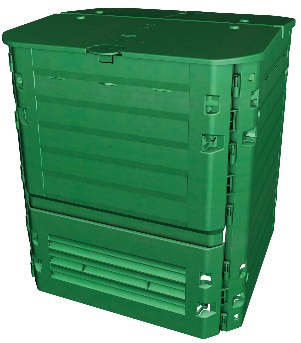 Celkové výdaje projektu: 2.132.316 KčAktuálně je projekt ve fázi kontroly formálních náležitostí a podmínek přijatelnosti.Program rozvoje obce (dále jen PRO) – v loňském roce o. p. s. zpracovala a předala ke schválení PRO obce Uhřičice a k připomínkování finální verzi PRO obce Oplocany. V tomto roce bude dokončen PRO obce Měrovice nad Hanou, Polkovice, Stříbrnice a Záříčí.Národní dotace, Program 16, podprogram 16.A – „Oprava čelní hřbitovní zdi a budovy márnice v obci Měrovice nad Hanou“. Předmětem projektu, který o.p.s. pro obec připravila, administrativně zaštítila a realizovala výběrové řízení, byla, jak název projektu napovídá, oprava čelní hřbitovní zdi a budovy márnice. Vzhledem k technickému stavu hřbitovní zdi bylo na základě odborného posudku doporučeno původní zeď odstranit a zbudovat novou.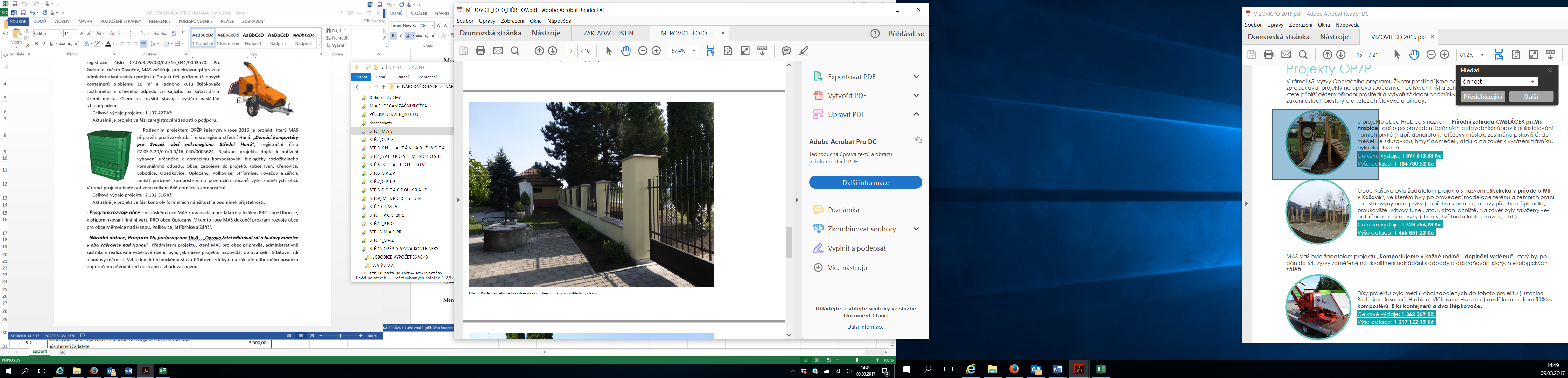 5. Audit společnostiSmlouva o provedení auditu byla uzavřena s Ing. Johanou Otrubovou 27. 2. 2017. Předmětem auditu bylo ověření účetní závěrky obecně prospěšné společnosti k 31. 12. 2016, kterou organizace sestaví v souladu s právními předpisy České republiky. Audit byl proveden dne 13. března 2017 a Zpráva nezávislého auditora je přílohou této Výroční zprávy6. Plán aktivit pro rok 2017audit Střední Haná, o.p.s. za rok 2016dokončení Strategie CLLD pro období 2014 -2020,školení pro žadatele a hodnotitelskou komisi,vyhlášení výzev pro žadatele k naplňování SCLLD (programový rámec OPZ),příjem projektových žádostí do OPZ v rámci CLLD,administrace a hodnocení projektů podaných v rámci vyhlášených výzev do OPZ,realizace projektu IROP na zlepšení řídících a administrativních schopností MAS,příprava projektových žádostí mimo CLLD,propagace MAS Střední Haná – informace o činnosti MAS ve formě letáku, časopisu apod.7. Hospodaření společnosti v roce 2016 - roční účetní závěrka Viz. Kapitola 8. Přílohy (tj. rozvaha, výsledovka a příloha k účetní závěrce za rok 2016)V Kojetíně dne 03. 04. 2017					             ……………………………………………..									        Mgr. Radek Brázda									        ředitel společnosti8. Přílohy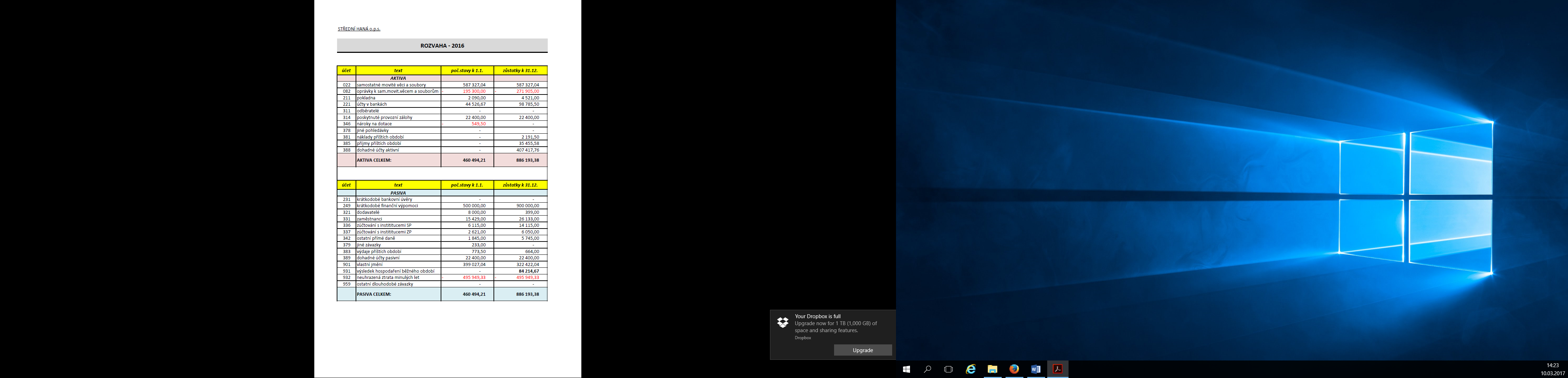 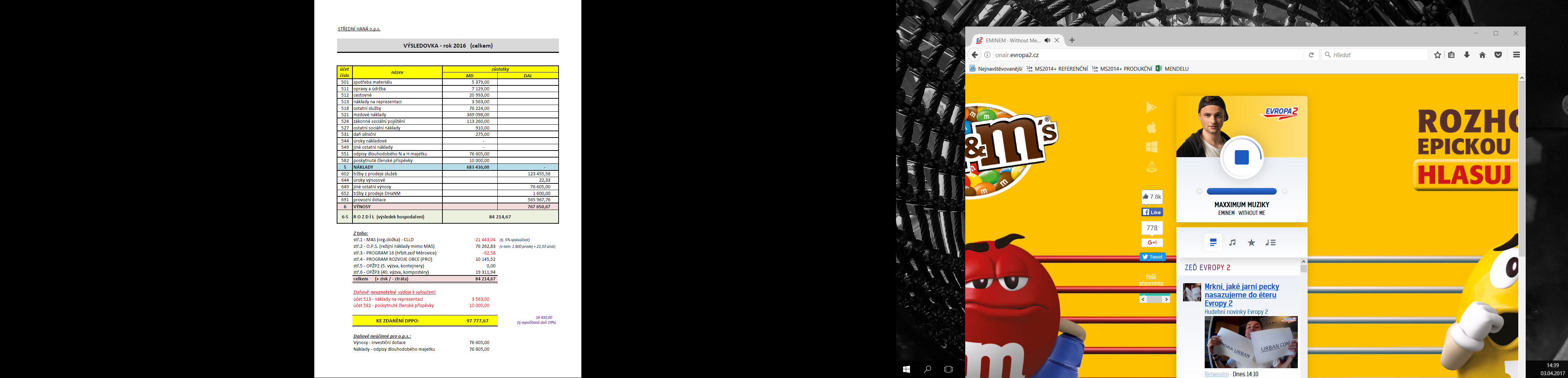 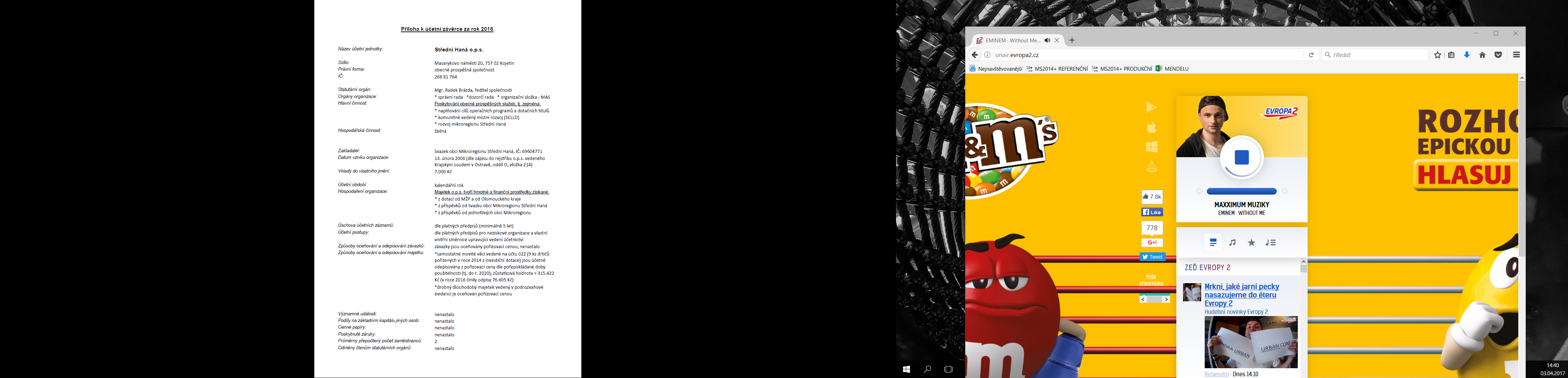 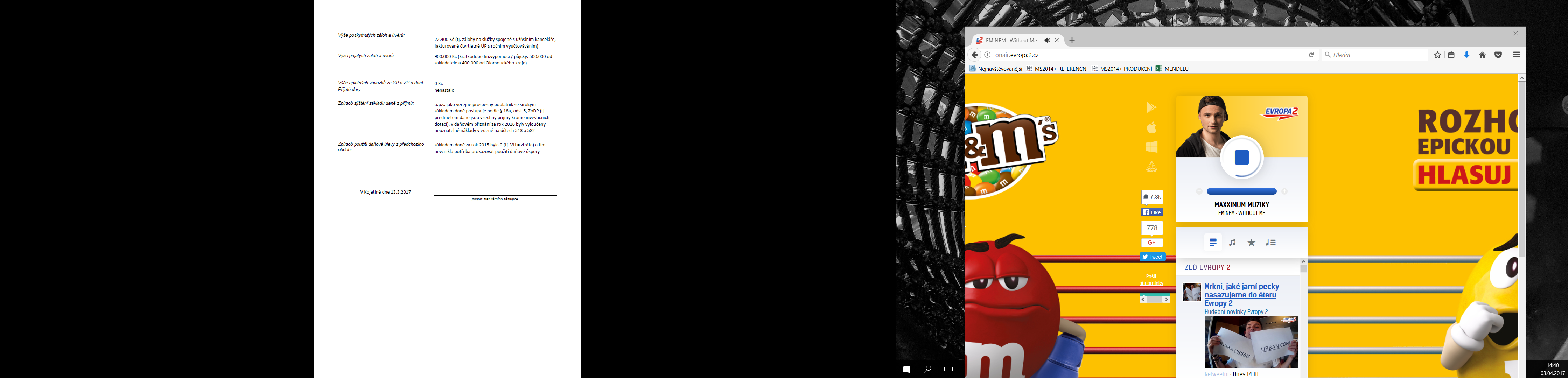 Tab. 5 Předběžný harmonogram výzev MASPořadíNázev subjektuJméno zástupceSektorZájmová skupina1.Obec IvaňPetr CetkovskýveřejnýVeřejná správa2.Město KojetínIng. Jiří ŠírekveřejnýVeřejná správa3.Obec KřenoviceJaroslav LejnarveřejnýVeřejná správa4.Obec LobodiceBc. Petr HlavinkaveřejnýVeřejná správa5.Obec Měrovice nad HanouLadislav BařinaveřejnýVeřejná správa6.Obec ObědkoviceRostislav NěmecveřejnýVeřejná správa7.Obec OplocanyHana SkřépkováveřejnýVeřejná správa8.Obec PolkoviceIng. Drahomír NovákveřejnýVeřejná správa9.Obec StříbrniceFrantišek HolíkveřejnýVeřejná správa10.Obec TroubkyMgr. Radek BrázdaveřejnýVeřejná správa11.Město TovačovMgr. Bc. Leon BouchalveřejnýVeřejná správa12.Obec UhřičiceJaroslav KřepelkaveřejnýVeřejná správa13.Obec ZáříčíBc. Marcela JoklíkováveřejnýVeřejná správa14.Moravská hasičská jednota – hasičský sbor Měrovice nad HanouZdeněk Černockýsoukromý neziskovýVolný čas – NNO – neziskové nestátní organizace15.Moravská hasičská jednota – hasičský sbor LobodiceEva Déduchovásoukromý neziskovýVolný čas – NNO – neziskové nestátní organizace16.TJ Haná MěrovicePavel Fabišíksoukromý neziskovýVolný čas – NNO – neziskové nestátní organizace17.MS Měrovice nad HanouJan Horáksoukromý neziskovýVolný čas – NNO – neziskové nestátní organizace18.KANOISTIKA KOJETÍNMiroslav Kapounsoukromý neziskovýVolný čas – NNO – neziskové nestátní organizace19.SK Sokol LobodicePetr Navrátilsoukromý neziskovýVolný čas – NNO – neziskové nestátní organizace20.Základní organizace Českého zahrádkářského svazu TovačovIng. Stanislav Rozehnalsoukromý neziskovýVolný čas – NNO – neziskové nestátní organizace21.Pionýr, z. s. – Pionýrská skupina KojetínMarek Štětkářsoukromý neziskovýVolný čas – NNO – neziskové nestátní organizace22.Tělovýchovná jednota Sokol Troubky, z. s.Mgr. Martin Frgalsoukromý neziskovýVolný čas – NNO – neziskové nestátní organizace23.Pavel HrušákPavel Hrušáksoukromý podnikatelskýZemědělci – zemědělské a potravinářské subjekty a subjekty  podnikající v lesním hospodářství24.Petr IndrákIng. Petr Indráksoukromý podnikatelskýZemědělci – zemědělské a potravinářské subjekty a subjekty  podnikající v lesním hospodářství25.Zbyněk SvačinaZbyněk Svačinasoukromý podnikatelskýZemědělci – zemědělské a potravinářské subjekty a subjekty  podnikající v lesním hospodářství26.Libor ŠebestaLibor Šebestasoukromý podnikatelskýZemědělci – zemědělské a potravinářské subjekty a subjekty  podnikající v lesním hospodářství27.Milan ŠebestaIng. Milan Šebestasoukromý podnikatelskýZemědělci – zemědělské a potravinářské subjekty a subjekty  podnikající v lesním hospodářství28.Vojtěch VybíralíkPavla Vybíralíkovásoukromý podnikatelskýZemědělci – zemědělské a potravinářské subjekty a subjekty  podnikající v lesním hospodářství29.Zbyněk OpatrnýZbyněk Opatrnýsoukromý podnikatelskýZemědělci – zemědělské a potravinářské subjekty a subjekty  podnikající v lesním hospodářství30.PROPAL, spol. s.r.o.Svatopluk Horáksoukromý podnikatelskýPodnikání, cestovní ruch31.Ing. Leoš PtáčekIng. Leoš Ptáčeksoukromý podnikatelskýPodnikání, cestovní ruch32.Aleš ZendulkaAleš Zendulkasoukromý podnikatelskýPodnikání, cestovní ruch33.Charita KojetínJitka Matouškovásoukromý neziskovýSociální služby a životní prostředíPořadíNázev subjektuJméno zástupceSektorZájmová skupina1.Město KojetínIng. Jiří ŠírekveřejnýVeřejná správa2.KANOISTIKA KOJETÍNMiroslav Kapounsoukromý neziskovýVolný čas - NNO - neziskové nestátní organizace3.Aleš ZendulkaAleš Zendulkasoukromý podnikatelskýPodnikání, cestovní ruch4.Vojtěch VybíralíkPavla Vybíralíkovásoukromý podnikatelskýZemědělci – zemědělské a potravinářské subjekty a subjekty  podnikající v lesním hospodářství5.Petr IndrákIng. Petr Indráksoukromý podnikatelskýZemědělci – zemědělské a potravinářské subjekty a subjekty  podnikající v lesním hospodářstvíPořadíNázev subjektuJméno zástupceSektorZájmová skupina1.PROPAL, spol.s.r.o.Svatopluk Horáksoukromý podnikatelskýZemědělci – zemědělské a potravinářské subjekty a subjekty  podnikající v lesním hospodářství2.Obec KřenoviceJaroslav LejnarveřejnýVeřejná správa3.Obec UhřičiceJaroslav KřepelkaveřejnýVeřejná správa4.Moravská hasičská jednota - hasičský sbor LobodiceEva Déduchovásoukromý neziskovýVolný čas - NNO - neziskové nestátní organizace5.Tělovýchovná jednota Sokol Troubky, z. s.Mgr. Martin Frgalsoukromý neziskovýVolný čas - NNO - neziskové nestátní organizacePořadíNázev subjektuJméno zástupceSektorZájmová skupina1.Obec PolkoviceIng. Drahomír Novákveřejnýveřejná správa2.Základní organizace Českého zahrádkářského svazu TovačovIng. Stanislav Rozehnalsoukromý neziskovýVolný čas - NNO - neziskové nestátní organizace3.Charita KojetínJitka Matouškovásoukromý neziskovýSociální služby a životní prostředíNázev opatřeníRok vyhlášeníAlokace (Kč)IROP - Zvýšení podílu udržitelných forem dopravy20183.000.000IROP - Zvýšení podílu udržitelných forem dopravy20204.000.000IROP - Zvýšení připravenosti k řešení a řízení rizik katastrof2018260.000IROP - Zvýšení kvality a dostupnosti služeb vedoucí k sociální inkluzi2018400.000IROP - Zvýšení kvality a dostupnosti služeb vedoucí k sociální inkluzi20193.000.000IROP - Zvýšení kvality a dostupnosti služeb vedoucí k sociální inkluzi20205.000.000IROP - Zvýšení kvality a dostupnosti služeb vedoucí k sociální inkluzi20213.600.000IROP - Zvýšení kvality a dostupnosti infrastruktury pro vzdělávání a celoživotní učení20192.000.000PRV - Investice do zemědělských podniků20182.000.000PRV - Investice do zemědělských podniků20201.225.000PRV - Zpracování a uvádění na trh zemědělských produktů2019600.000PRV - Podpora investic na rozvoj nezemědělských činností20182.500.000PRV - Podpora investic na rozvoj nezemědělských činností20201.725.000PRV - Investice do ochrany melioračních a zpevňujících dřevin2019400.000PRV - Spolupráce LEADER2018403.000OPZ - Podpora sociálních služeb20172.662.000OPZ - Podpora sociálních služeb20192.662.000OPZ - Zaměstnanost20181.000.000OPZ - Prorodinná opatření20172.000.000OPZ - Prorodinná opatření20192.000.000OPZ - Prorodinná opatření20202.000.000